Red Apple Day Care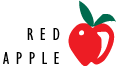 Program Statement MonitoringDate:  _________________ Time: ______________ Staff Monitoring: _____________________________Room (check one):	Infant: ____     Toddler: ____     Preschool: ____     FDK: ____      School Age: ____Location of Children: _____________________ Staff on duty: ____________________________________# of Children present during assessment:  ___________________   Room Capacity: ___________________    Responsive RelationshipsTeacher/Child Interactions (Teacher as Co-Learner)
Curriculum/Play Set up (Exploration, Play and Inquiry)Playroom Environment (Play Room as Third Teacher)Planning and Documentation of the Children LearningReflective Practice and Collaborative Inquiry / Play*All employees, volunteers, and students who care for or supervise children at Red Apple Day Care will be observed for the purpose of monitoring compliance with the program statement. *All records of compliance will be stored in a secure location for a period of 3 years from the date of creation. TopicYesNo TopicYesNo 1. Are children’s needs/questions addressed by staff immediately?5. Are educators fostering exploration, play, and inquiry?2. Are children actively seeking assistance from educators? 6. Are educators supporting and encouraging children’s interactions and communication with others?3. Are children initiating conversations with educators?7. Do educators actively listen to children when responding to their needs?4. Are educators engaging in positive and responsive interactions?8. Are educators supporting children’s ability to self-regulate, so children feel comfortable and confident?TopicYesNo TopicYesNo 1. Do children move around the room without staff support and redirection?5. Are educators supporting children to lead during play/activities?2. Are children pursuing their own interests within the program?6. Are educators supporting children’s independence in activities with additional materials?3. Are educators and children actively engaged in play/activities?7. Do educators honour and respect the beliefs, cultures, languages, and experiences of children and their families?4. Are educators modeling/verbalizing positive interactions with children during play?TopicYesNo TopicYesNo 1. Are children provided child-initiated and adult-supported experiences?5. Are educators providing experiences based on children’s needs and interests?2. Are children expressing their feelings, needs, and thoughts with educators?6. Are educators expanding on children’s learning?3. Do the children seem happy and comfortable within the program?7. Does curriculum support all five domains of children’s development?4. Are educators able to speak to the learning experiences that the children are engaged in?8. Are planned experiences age appropriate for all children?TopicYesNo TopicYesNo 1. Do educators program for indoor, outdoor, active and quiet experiences for children?5. Is the classroom environment exciting and rich with learning materials?2. Does the program offer alternative/backup activities during inclement weather?6. Does the classroom display all children’s work and experiences (art, pottery, drawings, learning stories etc.)?3. Are the equipment and furnishings safe for children?7. Does the classroom reflect the children’s cultures, languages, and communities? 4. Is the classroom environment clean and sanitary?TopicYesNo TopicYesNo 1. Are educators applying the program plan in the environment consistently?3. Is their evidence of families contributing to the classroom program (curriculum, community)?2. Do educators capture, document and share their practice with families, to reinforce children’s learning?TopicYesNo TopicYesNo 1. Are educators engaging in continuous professional learning?4. Is there evidence in the classroom of documentation of children’s play?2. Is the classroom’s educational team planning/ meeting weekly?5. Is their evidence of educators collaborating with families and the community?3. Is there evidence of learning stories?